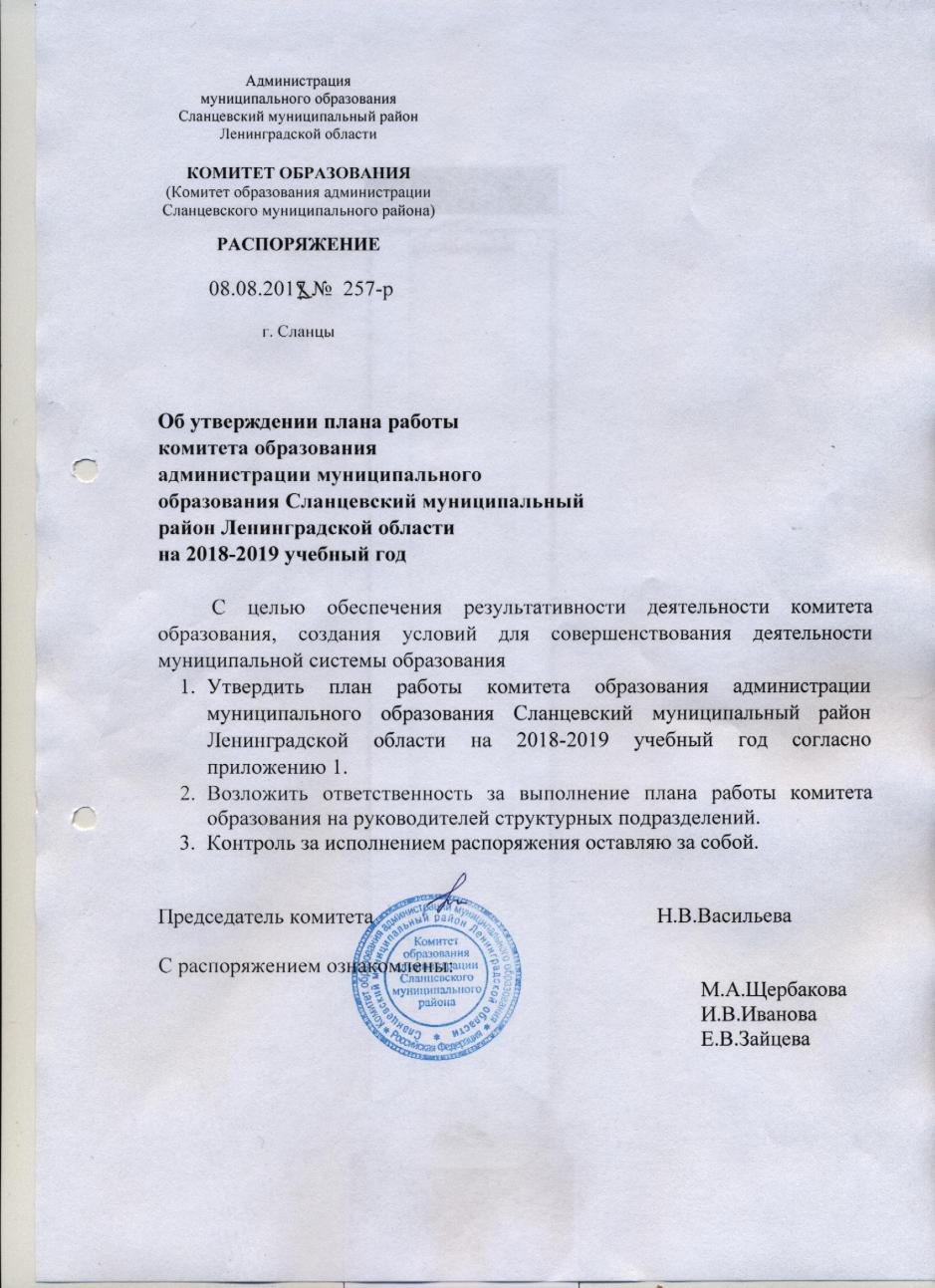 УТВЕРЖДЕНраспоряжением комитета образованияот  08 .08. 2018 №  257 -р(приложение 1)Приложение к плану практических мероприятий на 2018-2019 учебный годПлан работы группы профориентационного сопровождения обучающихся 10- х классов муниципальных общеобразовательных организаций,ориентированных на получение педагогических специальностей на 2018-2019 учебный годФормирование профессиональных компетенций педагогических работниковФормирование профессиональных компетенций педагогических работниковФормирование профессиональных компетенций педагогических работниковФормирование профессиональных компетенций педагогических работниковФормирование профессиональных компетенций педагогических работниковДень открытых дверейДень открытых дверейРеализация ФГОС СОО в условиях инновационной площадкиФевраль 2019Щербакова М.А., Горшков О.П.МОУ «Сланцевская СОШ № 1»День открытых дверейОрганизация	психолого- педагогической, медицинской и социальнойпомощи	участникам	образовательных отношенийАпрель 2019гЩербакова М.А. Шорохова Ю.М.МДОУ	"Сланцевский детский сад №10"День заместителя руководителя ООИспользование ИКТ- технологий в управленческой деятельностиМарт 2019Щербакова М.А. Крихун З.Е.МОУ «Сланцевская СОШ № 2»КонкурсыЯрмарка педагогических идейНоябрь 2018Щербакова М.А. Шкарупа Н.ЭМОУ»Сланцевская СОШ № 3»КонкурсыКонкурс классных руководителей«Классный, самый классный»Январь-апрель 2019Щербакова М.А. Кудрявцева Я.Ю.КонкурсыКонкурс «Учитель года - 2019»Март – май 2019Щербакова М.А. Шкарупа Н.ЭКонкурсыРайонная	спартакиада	работников образовательных организаций.Торжественное	подведение	итогов СпартакиадыОктябрь 2018 - апрель 2019Май 2019Щербакова М.А. Шорохова Ю.М.Круглый столУчастие ОО, реализующих ОП ДО, в конкурсных мероприятиях.Октябрь 2018Щербакова М.А. Шорохова Ю.М.Круглый столВстреча	участников	ярмарки педагогических идейОктябрь 2018Щербакова М.А.Шкарупа Н.ЭСеминар для руководителей, заместителейруководителейобщеобразовательн ых организаций, реализующих образовательные программы дошкольного образованияОбразовательная	программадошкольного образования в соответствии с требованиями ФГОС ДООктябрь 2018гЩербакова М.А. Шорохова Ю.М.МДОУ	«Сланцевский детский сад №2»Семинар для руководителей, заместителейруководителейобщеобразовательн ых организаций, реализующих образовательные программы дошкольного образованияОрганизация питания в ДОО как одно изусловий сохранения и укрепления здоровья детейНоябрь 2018гЩербакова М.А.МДОУ «Сланцевскийдетский сад №7»Семинар для руководителей, заместителейруководителейобщеобразовательн ых организаций, реализующих образовательные программы дошкольного образованияОрганизация питания в ДОО как одно изусловий сохранения и укрепления здоровья детейНоябрь 2018гШорохова Ю.М.МДОУ «Сланцевскийдетский сад №7»Семинар для руководителей, заместителейруководителейобщеобразовательн ых организаций, реализующих образовательные программы дошкольного образования«Организация приема на обучение по образовательным программам дошкольного образования»Работа	автоматизированной информационной		системы«Электронный детский сад»Февраль 2019гЩербакова М.А. Шорохова Ю.М.Актовый зал комитета образованияСеминар-практикум для учителейматематики«Методика преподавания математики в современной школе»Сентябрь 2018Ноябрь 2018Январь 2019Март 2019Щербакова М.А. Шкарупа Н.ЭКомитет образованияСеминар-практикум для начальных классов«Современный урок литературного чтения» Научный руководитель – Шило Т.Б., доцент кафедры начального образования ГАОУ ДПО «ЛОИРО».«Система оценки достижения планируемых результатов в условиях реализации ФГОС»Октябрь 2018Март 2019Щербакова М.А. Шкарупа Н.ЭКомитет образованияМОУ «Сланцевская СОШ № 6»Семинар для главных бухгалтеровПрактика перехода на новые стандарты бухгалтерского учетаНоябрь 2018Зайцева Е.В.Работа по привлечению и закреплению молодыхспециалистовДень молодого педагога «Отпедагогического дебюта к педагогическому мастерству»Ноябрь 2018Щербакова М.А. Шкарупа Н.ЭМОУ «Сланцевская СОШ № 3»Работа по привлечению и закреплению молодыхспециалистовДень молодого педагога«Реализация образовательных программ с применением электронного обучения идистанционных образовательныхтехнологий»Апрель 2019Щербакова М.А. Шкарупа Н.ЭМОУ «Сланцевская СОШ № 2»Работа по привлечению и закреплению молодыхспециалистовВстреча со студентами учреждений высшего и среднегопрофессионального образованияпедагогической направленности,проходящих практику в ОО Сланцевского муниципальногорайонаАпрель 2019Щербакова М.А. Шкарупа Н.Э.Комитет образованияРабота по привлечению и закреплению молодыхспециалистовВстреча со студентами учреждений высшего и среднегопрофессионального образованияпедагогической направленности,проходящих практику в ОО Сланцевского муниципальногорайонаПанорамаоткрытых уроков учителей математикиПреемственность реализации ФГОС ОО между уровнями начального общего образования и основного общего образованияНоябрь 2018Щербакова М.А. Шкарупа Н.ЭМОУ «Сланцевская СОШ № 1»Панорамаоткрытых уроков учителей математикиПреемственность реализации ФГОС ОО между уровнями начального общего образования и основного общего образованияДекабрь 2018Щербакова М.А. Шкарупа Н.ЭМОУ «Сланцевская СОШ № 6»Панорамаоткрытых уроков учителей математикиПреемственность реализации ФГОС ОО между уровнями начального общего образования и основного общего образованияЯнварь 2019Щербакова М.А. Шкарупа Н.ЭМОУ «Сланцевская СОШ № 2»Панорамаоткрытых уроков учителей математикиПреемственность реализации ФГОС ОО между уровнями начального общего образования и основного общего образованияФевраль 2019Щербакова М.А. Шкарупа Н.ЭМОУ «Сланцевская СОШ № 3»Районныйметодический деньПрофилактика речевых нарушений у обучающихся в условиях дошкольной образовательной организацииЯнварь 2019Щербакова М.А. Шкарупа Н.ЭМДОУ «Сланцевский детский сад № 1»Электронныйсборник на сайте комитетаобразованияМетодические	разработкипедагогических		работников образовательных	организацийСланцевского районаОктябрь 2018 – апрель 2019Щербакова М.А. Шкарупа Н.ЭКурсы повышения квалификации на базе районаДля руководящих и педагогических работников ООПо расписанию организацийдополнительногопрофессионального образованияЩербакова М.А. Шкарупа Н.Э.Комитет образованияПраздники, встречиДень учителяОктябрь 2018Щербакова М.А. Шкарупа Н.ЭПраздники, встречиВстреча ветеранов педагогического трудаОктябрь 2018Щербакова М.А. Шкарупа Н.ЭПраздники, встречиОбновление Доски Почета работников образования Сланцевского районаСентябрь-октябрь 2018Щербакова М.А. Шкарупа Н.Э.№Тема занятияСроки проведенияОтветственные1Встречи с обучающимися 10-х классов и их родителями«Профессия педагога. Преимущества выбора.» Формирование группыСентябрь, октябрь 2018Н.Э.Шкарупа, Руководители ОО2Ток-шоу с педагогами разных специальностей. Участие в мастер-классах педагоговНоябрь 2018Н.Э.Шкарупа3Составление портрета педагога.Идеальный образ учителяДекабрь 2018Н.Э.Шкарупа, Н.В.Гришина, педагог- психолог МОУ«Сланцевская СОШ №3»4Методика«Фотография рабочего дня педагога дошкольнойобразовательной организации»Январь 2019Н.Э.Шкарупа Р.А.Прохорова, заведующий МДОУ«Сланцевский детский сад №10»5Участие в диагностике младших школьниковФевраль 2019Н.Э.Шкарупа Н.В.Гришина, педагог- психолог МОУ«Сланцевская СОШ №6»6Где можно получить профессию педагога (информация обобразовательных организациях среднего и высшего профессионального образования)Март 2019Н.Э.Шкарупа7Заключительное занятие. Подведение итоговАпрель 2019Н.Э.Шкарупа Н.В.Гришина, педагог- психолог МОУ«Сланцевская СОШ №3»